درخواست برگزاری کارگاه آموزشی تخصصی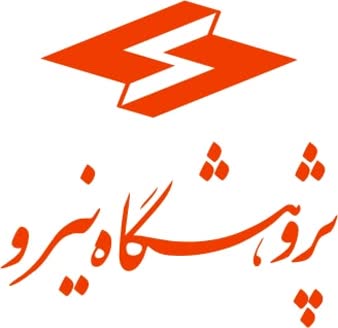 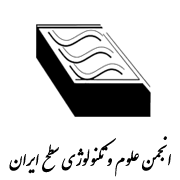 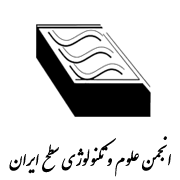 بیست و چهارمین همایش ملی «مهندسی سطح»و سومین همایش ملی «آنالیز تخریب و تخمین عمر»عنوان دوره/كارگاه  آموزشي:عکس پرسنلی2) مدرس کارگاه آموزشی (مرتبه/سمت سازمانی):عکس پرسنلی3) مدت زمان پیشنهادی برگزاری کارگاه آموزشی:3) مدت زمان پیشنهادی برگزاری کارگاه آموزشی:4 ) آیا دوره آموزشی بصورت علمی-تئوری است؟ آیا همراه با case study است؟ 4 ) آیا دوره آموزشی بصورت علمی-تئوری است؟ آیا همراه با case study است؟ 5) سرفصل کارگاه آموزشی5) سرفصل کارگاه آموزشی6) توضیحات تکمیلی:    6) توضیحات تکمیلی:    